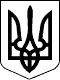 УЖГОРОДСЬКА РАЙОННА державна адміністраціяЗАКАРПАТСЬКОЇ ОБЛАСТІУЖГОРОДСЬКА РАЙОННА військова адміністраціяЗАКАРПАТСЬКОЇ ОБЛАСТІР О З П О Р Я Д Ж Е Н Н Я___29.09.2022___                         м.Ужгород                           №___63________Про припинення права постійногокористування земельною ділянкоюВідповідно до статей 4, 15, 28 Закону України ,,Про правовий режим воєнного стану”, статей 6, 39, 41Закону України ,,Про місцеві державні адміністрації”, статей 17, 120, 122, 125, 141, 142 Земельного кодексу України, указів Президента України: від 24 лютого 2022 року № 64/2022 ,,Про введення воєнного стану в Україні”, від 24 лютого 2022 року № 68/2022 ,,Про утворення військових адміністрацій”, від 12 серпня 2022 року № 573/2022 ,,Про продовження строку дії воєнного стану в Україні”, враховуючи лист Адміністрації Держспецзв’язку 27.07.2022 №13/01/03-1233 щодо погодження добровільної відмови Закарпатської філії Концерну РРТ від права постійного користування земельною ділянкою, розглянувши клопотання Закарпатської філії Концерну РРТ 31.08.2022 №529З О Б О В’ Я З У Ю:1. Припинити Концерну радіомовлення, радіозв’язку та телебачення (код ЄДРПОУ – 34926824) право постійного користування земельною ділянкою площею16,0000 га, кадастровий номер 2124883601:05:007:0012, яка розташована за адресою: вулиця Миру, 1, село Коритняни, Ужгородський район, Закарпатська область, цільове призначення – для розміщення та експлуатації об’єктів і споруд телекомунікацій (13.01).2. Рекомендувати Концерну радіомовлення, радіозв’язку та телебачення (код ЄДРПОУ – 34926824) здійснити реєстрацію припинення права постійного користування земельною ділянкою відповідно до вимог чинного законодавства.3. Контроль за виконанням цього розпорядження покласти на першого заступника начальника районної військової адміністрації Мацко Х.К.Голова державної адміністрації –начальник військової адміністрації                            Радіон КІШТУЛИНЕЦЬ